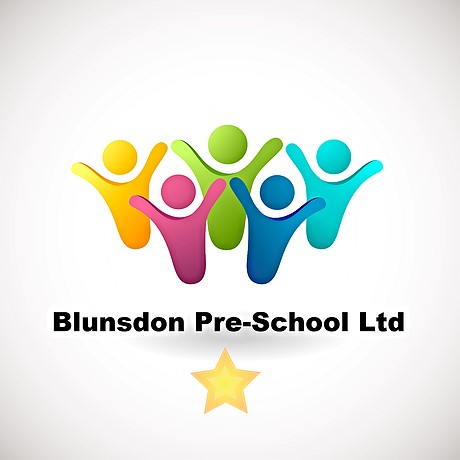 10	Working in partnership with parents and other agencies policyAlongside associated procedures in 10.1-10.2 Working in partnership with parents and other agencies, this policy was adopted by Blunsdon pre-school on 30/09/2021.AimWe actively promote partnership with parents and recognise the importance of working in partnership with other agencies to promote the well-being of children and their families. This includes signposting parents to support as appropriate.ObjectivesWe believe that parents are children’s first and most enduring educators and our practice aims to involve and consult parents on all aspects of their child’s well-being.We also recognise the important role parents must play in the day-to-day organisation of the provision.We consider parents views and expectations and will give the opportunity to be involved in the following ways:sharing information about their child’s needs, likes, achievements and interestssettling in their child to the agreed plan according our settling in procedurestaking part in children’s activities and outings contributing with ideas or resources as appropriate to enhance the curriculum of the settingtaking part in early learning projects, sharing with practitioners knowledge and insights about their child’s learningcontributing to assessment with information, photos and stories that illustrate how their child is learning within the home environment, taking part in day-to-day family activitiestaking part in discussion groupstaking part in planning, preparing, or simply participating in social activities organised within the settingtaking part in a parent forum to encourage the democratic participation of parents in discussions about the day-to-day organisation of the setting, consulting about new developments and other matters as they ariseinvolvement in the review of policies and proceduresOfsted and setting contact details are displayed on the parent notice board for parents who have a complaint that cannot be resolved with the setting manager in the first instance, or where a parent is concerned that the EYFS standards are not being maintainedPartnership and signposting to other agenciesWe are committed to ensuring effective partnership with other agencies including:local authority early years services about the EYFS, training and staff developmentlocal programmes regarding delivering children’s centres or the childcare element of children’s centressocial welfare departments regarding children in need and children who need safeguarding or for whom a child protection plan is in placechild development networks and health professionals to support children with disabilities and special needslocal community organisations and other childcare providersOfsted and setting contact details are made available to other agencies who have a complaint that cannot be resolved with the Setting Manager in the first instance, or where a parent is concerned that the EYFS welfare standards are not being maintained.Legal referencesChildcare Act 2006Education Act 2011